ΑΝΑΚΟΙΝΩΣΗΤο Μεταπτυχιακό Πρόγραμμα Σπουδών-Προηγμένη Φυσικοθεραπεία (Γενικό Τμήμα Λαμίας)  θα πραγματοποιήσειΟρκωμοσία  τηνΠαρασκευή 26 Νοεμβρίου 202112:30 π.μ. Οι φοιτητές που θέλουν να συμμετέχουν στην ορκωμοσία θα πρέπει να συμπληρώσουν την κάτωθι αίτηση μαζί με τα συνημμένα δικαιολογητικά έως την Τετάρτη 10 Νοεμβρίου 2021. Σε περίπτωση που έχουν ήδη καταθέσει τα δικαιολογητικά θα πρέπει να αποστείλουν την αίτηση προκειμένου να δηλώσουν ότι θα συμμετέχουν στην ορκωμοσία. ΕΚ ΤΗΣ ΓΡΑΜΜΑΤΕΙΑΣΟ/Η φοιτητής/τρια εντάχθηκε αυτοδίκαια στο ΠΑΝΕΠΙΣΤΗΜΙΟ ΘΕΣΣΑΛΙΑΣ, σύμφωνα με την παρ. 1 του άρθρου 12 του ν. 4589/2019 (ΦΕΚ 13/Α΄/29.01.2019) Η εκπαιδευτική λειτουργία του ανωτέρω προγράμματος σπουδών συνεχίζεται μεταβατικά σύμφωνα με την παρ. 2 του άρθρου 12 του ν. 4589/2019 (ΦΕΚ 13/Α΄/29.01.2019)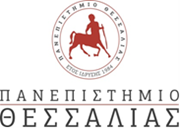 ΓΕΝΙΚΟ ΤΜΗΜΑ ΛΑΜΙΑΣ ΠροςΓενικό Τμήμα Λαμίας  ΑΙΤΗΣΗΑΙΤΗΣΗ                    ΘΕΜΑ: ΕΚΔΟΣΗ ΠΤΥΧΙΟΥΕΠΩΝΥΜΟ………………………………………………………………….ΟΝΟΜΑ……………………………………………………………………..ΠΑΤΡΩΝΥΜΟ…………………………………………………………....ΜΗΤΡΩΝΥΜΟ…………………………………………………………….ΑΡΙΘΜΟΣ ΜΗΤΡΩΟΥ …………………………………….………...ΔΙΕΘΥΝΣΗ ΜΟΝΙΜΗΣ ΚΑΤΟΙΚΙΑΣ……………………………………………………………………………………………………………………………………………………………………………………………………………………….Τ.Κ……………………............ΤΗΛΕΦΩΝΑ:ΣΤΑΘΕΡΟ…………………………………………………...................ΚΙΝΗΤΟ……………………………………………………...................e-mail……………………………………………@uth.grΕναλλακτικό email: …………………………………………Λαμία  ………./………./202..Μετά την ολοκλήρωση των υποχρεώσεών μου βάσει του Προγράμματος Σπουδών του Τμήματος σας,  παρακαλώ να με συμπεριλάβετε στην ορκωμοσία των πτυχιούχων του Τμήματος που θα πραγματοποιηθεί στις 26-11-2021Σας υποβάλλω :Δερματόδετο αντίγραφο πτυχιακής εργασίας (μαζί με CD)  Βεβαίωση της Βιβλιοθήκης	Ακαδημαϊκή Ταυτότητα   …….. Έχω υποβάλλει τα παραπάνω δικαιολογητικά	Επιθυμώ :……. Θρησκευτικό όρκο……. Πολιτική ΔιαβεβαίωσηΟ/Η Αιτ……….